First Lutheran Focus        November 2021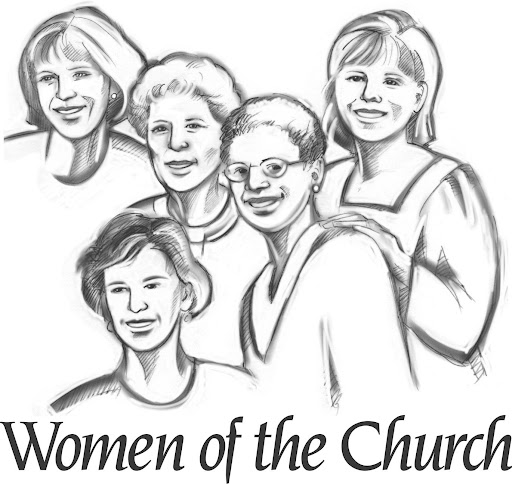 Somewhere online I saw a fun craft as an alternative to carving a pumpkin.  The family took turns each during the month of November and wrote what they were thankful for which became the centerpiece for their thanksgiving celebration.  I believe that gratitude and thankfulness are an important part of our daily life.  Some people journal, some include it at their meal or bedtime routines and some people seem to have the ability to live simply and thankfully.The next two months are full of activities including thanksgiving.  In the church we also celebrate All Saints Day, turn the page on the church year as we enter Advent and celebrate Christmas.  We also use consider our stewardship and budget for the new year.  For a lot of us these days simply go by and we do our part but for many people it feels like being on a rollercoaster without the safety bar holding us in.  It could be that you are grieving the loss of a loved one or feeling the heaviness of life with the changes that Covid-19 has forced on you.  Did you miss out on big events?  Are you tired of people arguing about vaccines and masks?  Are you worried that the prices around us are going up but your income is not?On Sunday, November 7 we will be celebrating All Saints Day and taking time in worship to pray, grieve, cry, and name the sadness in our own lives (in a meaningful yet personal way).  The reality for most of us is that we are on the journey of grief and gratefulness and challenged to embrace both much of the time.What are you thankful for?  What ways you down?  Here’s a challenge:  take a few minutes and write your own psalm. Many Psalms express the very journey of grief and gratefulness that I just talked about. You can look at Psalm 136 which tells of God’s work of creation, redemption and steadfast love.As I create my psalm, I will include my love of music and that I often have a song running through my mind.  I give thanks to the Lord for my mother’s beautiful voice and the memory of her singing in our home.  I give thanks to the Lord for the gift of music which calms my heart and quiets my mind.  I am also very aware that I wish I could have shared a lot more of my life with my mom.Psalm 136O give thanks to the Lord, for he is good, for his steadfast love endures forever.O give thanks to the God of gods, for his steadfast love endures forever.O give thanks to the Lord of lords, for his steadfast love endures forever.Always thankful for the privilege to be your pastor.Pastor BeckyOctober was a very busy month for Youth and the Youth room itself.  We decided our pool table room needed a freshening up, so we spent some long hours getting things done.  We put new felt on the pool table, bought new rugs, tables and pool sticks.  We painted the entire room, as well as hung new lighting.  Troy was a huge help (meaning he did all the work) in putting in new plugins and all the lighting.  We're also going to purchase a new TV for the room as well as get some security cameras in the near future.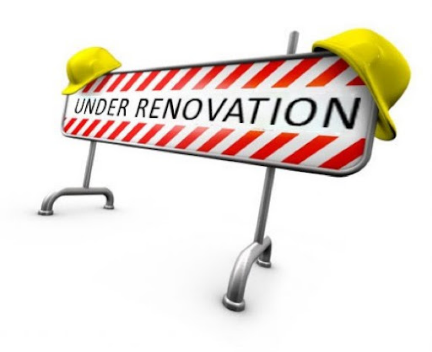 We took 2 trips to ValleyScare, one for Junior High on the 2nd and one for Senior High on the 16th.  Both trips were lots of fun with 14 students attending each trip.  It's always so fun to take the kids on these trips as they actually put their phones away and enjoy being in company with one another.Youth attendance for Senior High has gone up the past couple of months.  In October we're averaging over 33 students each Wednesday night, which hasn't happened for quite a while.  Junior High numbers continue to be near 20 most weeks.  We continue to draw a large number of teens from other churches or no church at all, and I cannot stress enough what a huge outreach our youth program continues to be for the young people of our community.Preparations are underway for Lifest 2022, July 6 – 10. This year we have decided that each student that is going, needs to attend Youth at least 30% of the time. The cost for this trip is going to be $130 with $65 due at the end of November 24th, and the other half due in March.  Students will still be allowed to sign up after November, but the price will increase depending upon when they purchase their tickets.Looking forward on the calendar, we will have all normal Youth meetings in November, except for Senior High meeting on the week of Thanksgiving on Tuesday November 23rd instead of their normal Wednesday. For the end of the year Senior High will have their lock-in on Wednesday, December 22nd and Junior High on Friday, December 31st, and we're tentatively planning on a 20 somethings lock-in on Sunday, December 26th.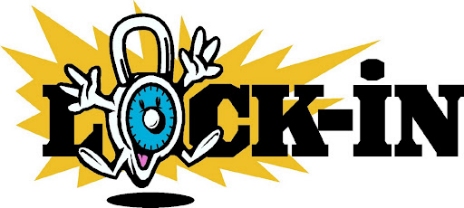 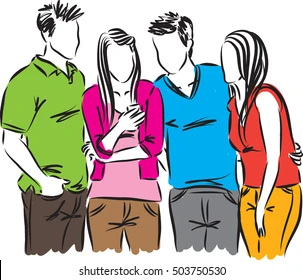 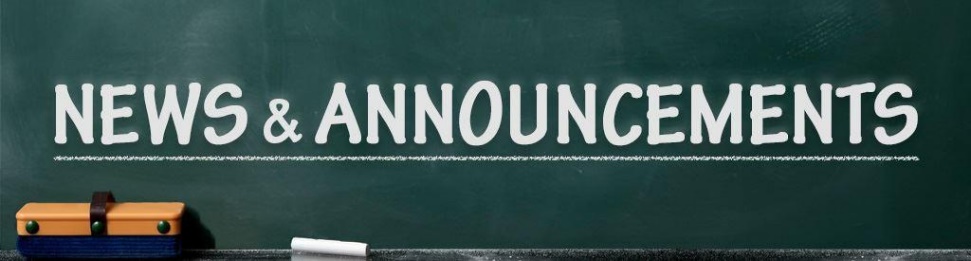 Thank you, for your donation of $501.58 to Northern Lights Homeless shelter.  Your commitment to helping the homeless is appreciated.Thank you, for you recent gift of $88.80 to Lutheran World Relief.  When you love your neighbors, you change lives in amazing ways.We at First Lutheran were excited to present Bibles to our third-grade students.  They are from Spark House and designed to draw students in.  Thank you to FLW for providing them.  Students receiving Bibles today are:  Charlotte Berry, Graham Holstad, Emelia Nelson, Max Rugland, Aydan Schutz, Olivia Urbatsch, Silas Waller and Ayden Woodside.We extend our sympathy and prayer to the Paulson family.  Kary Paulson passed away October 15th in Jackson Hole, WY.  His service was held on Saturday, October 23rd.Thank you for your gift of 6 quilts to LSI Refugee and Immigrant Services.  We are grateful for your friendship.Dear Quilters, thank you so very much for the quilt you donated to Riverside Bible Camp.  The Queen size “Scrappy 9 Patch” tie quilt brought in $900 at the auction!  The new piano in the Fireside Room was originally owned by Eldora Stoddard and passed down to her daughter, Sharlene Stoddard.  Sharlene’s daughter, donated it to the FLC upon the passing of her mother and will be getting a memorial plaque made. 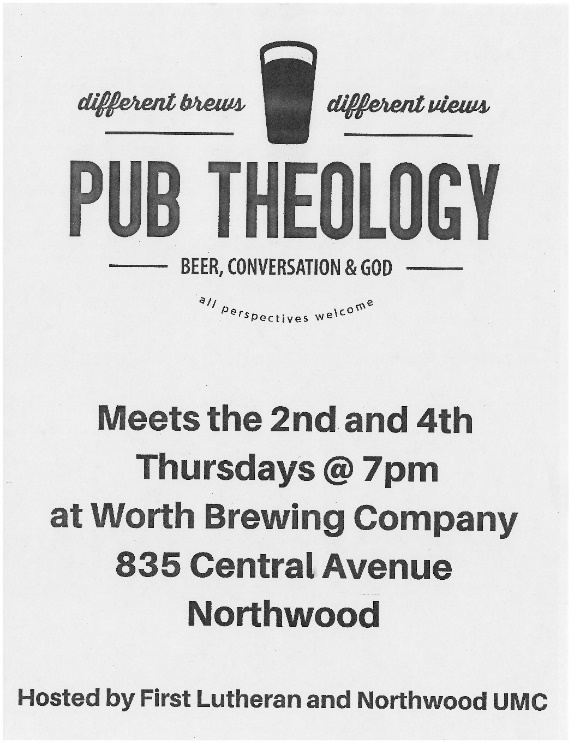 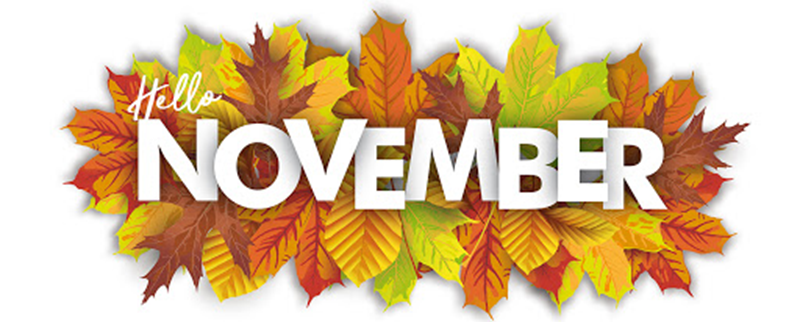 1. 	Stephanie Perkins, Harrisyn Severson2. 		Erbin Anderson, Gerald Bakken, Nicole Kroneman3.	Daniel Schutz 4.		Michael Brunsvold, Betty Johnson, Morgan Johnson, Tiarra Walk5. 	Jennie Christianson, Valerie Foss, Michael Gordon, Skyler Petry 6.	Gail Read, Jack Wheeler7.	8.	Carolyn Reeder, Gordon Wilde 9.	John Anderson, Tony Gentz, Donald Johnson, 	Kenly Solberg10.	Cody Hanson11. 	Robert Bloomingdale, Eileen Dahlby, Brian Kenison, Lindsey Severson, Ivy Toresdahl12. 	Erin Kaufmann, Ryder Duvall, Zane Bauers, Harry Kuhlmann, Kyler Varner13. 		Colby Eskildsen, Matthew Midtgaard, Katie Reding, Tyler Thofson, Baylee Walk14.	Sara Jacobs, Danny Tenold15.	Trudy Capitani, Mary Ann Christianson, Mary Irons, Logan Mix, Zander Severson, Jeannie Tenold 16.	Andrew Ballantyne, Kenedie Berry, Clay Bauers17.	Kail Christianson, Alan Fredericks, Randy Hengesteg, Kay Reyerson18. 	Kathleen Eilertson, Jim Hanson19. 		John Adams, Chloe Costello, Hayden Halbach, David Quisley20.	Amber Julseth, Chris Quisley, Blane Maher21. 	Luane Odden, Amaya Rugland, Ashton Trenhaile22.	Jacklyn Einertson, Zane Bauers, Paisley Olson23.	Kayla VanderKolk24.	Cameron Campbell, Lisa Hagen, Brenda Moretz, Randy Sime25.	Holly Adams26.	Rebecca Hickman, Carson Tufte27.  	Conner Harris, Jacob Schroader28. 		Madison Avelar, Brandon Brockman, Quincey Reyerson, Haisley Severson29. 	Wayde Willand30.	Jennifer Costello, Andrea FoleyFirst Lutheran MissionsJanuary 1 – September 30, 2021January 1 – September 30, 2021Bremwood$          Operation Christmas Child$      75.00    Youth Fund (Bibles & Catechisms)$    565.00  Caring Tree$      75.00Meals on Wheels$    305.43       Manna$ 1,238.94      Heifer International$          Riverside Bible Camp$      25.00    Campers Fund$      50.00  Good Samaritan Fund$ 1,483.94       Lutheran Services$      72.14   Dayspring Children’s Village$    575.00         Northern Lights Shelter$    459.92                LRH Auxiliary$      20.00TOTAL$ 4,945.37      First Lutheran Financial UpdateFirst Lutheran Financial UpdateFirst Lutheran Financial UpdateFirst Lutheran Financial UpdateSeptember 2021Income                   $7,932.00                      $7,932.00                      $7,932.00   Electronic Income                    $2,999.80                      $2,999.80                      $2,999.80  Expense                  $17,038.58)                   $17,038.58)                   $17,038.58) End of Month                          ($6,106.58)	                                      ($6,106.58)	                                      ($6,106.58)	            YTD as of September 30YTD as of September 30Income$126,858.42   $126,858.42   $126,858.42   Electronic Income$27,514.69$27,514.69$27,514.69Expense  ($154,373.11)  ($154,373.11)  ($154,373.11)End of Month($10,194.76)($10,194.76)($10,194.76)WeekCounterLay ReaderSoundUshersNovember 7Team 5Stu AndersonEli MixTeam 6November 14Team 1Richard SelvigLogan MayberryTeam 7November 21Team 2Madelyn MidtgaardAndrew BreitsprecherTeam 8November 28Team 3Tim KnutsonHayden MooreTeam 1NOVEMBER 2021NOVEMBER 2021NOVEMBER 2021NOVEMBER 2021NOVEMBER 2021NOVEMBER 2021NOVEMBER 2021SundayMondayTuesdayWednesdayThursdayFridaySaturday31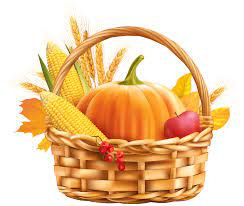 16:00pm: Bell Choir6:00pm: Worship Mtg.211am: Staff Mtng. 7:30pm: AA – Al-Anon35:45pm: 7th & 8th Confirmation7:00pm: Choir7:00pm: SH. Youth48:30am: Quilting9:00am: Prayer Gr.6:30pm: Taekwondo567       All Saints Day9:00am- Service with H.C.10:10am- Sunday School6:30pm- JH. Youth86:00pm: Bell Choir7:00pm: Property97:30pm: AA – Al-Anon105:45pm: 7th & 8th Confirmation7:00pm: Choir7:00pm: SH. Youth 118:30am: Quilting9:00am: Prayer Gr.6:30pm: Taekwondo7:00pm: Pub Theology12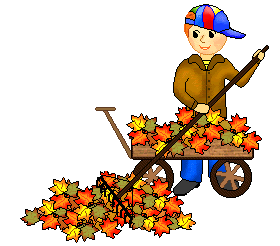 1314    Pentecost 249:00am- Service with N.O.10:10am- Sunday School6:30pm- JH. Youth156:00pm: Bell Choir167:30pm: AA – Al-Anon175:45pm: 7th & 8th Confirmation7:00pm: Choir7:00pm: SH. Youth188:30am: Quilting9:00am: Prayer Gr.6:30pm: Taekwondo192021     Christ the King9:00am- Service with H.C.10:00am- Council Meeting10:10am- Sunday School3:00pm- LRH Comm.6:30pm- JH. Youth7:00pm- Community worship at UMC226:00pm: Bell Choir2311am: Staff Mtng. 7:30pm: AA – Al-Anon7:00pm: SH. Youth242:00pm: Sr. Comm.7:00pm: Choir25Building Closed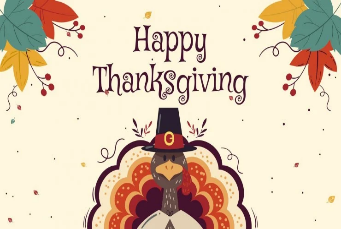 262728      Advent 19:00am- Service with N.O.10:10am- Sunday School6:30pm- JH. Youth296:00pm: Bell Choir3011am: Staff Mtng. 7:30pm: AA – Al-Anon123428      Advent 19:00am- Service with N.O.10:10am- Sunday School6:30pm- JH. Youth296:00pm: Bell Choir3011am: Staff Mtng. 7:30pm: AA – Al-Anon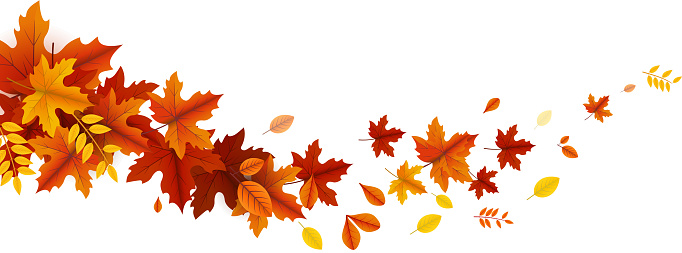 